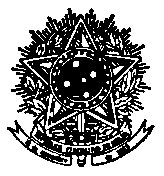 SERVIÇO PÚBLICO FEDERALUNIVERSIDADE FEDERAL DE SANTA CATARINA CENTRO DE CIÊNCIAS FÍSICAS E MATEMÁTICAS PROGRAMA DE PÓS-GRADUAÇÃO EM ENSINO DE FÍSICACampus Prof. João David Ferreira Lima –CEP 88040-900 Trindade - Florianópolis - Santa Catarina - BrasilFORMULÁRIO DE MATRÍCULA PARA ALUNO REGULARAluno: 	Senhor Coordenador,Solicito matrícula para o segundo  semestre de 2017 nas disciplinas abaixo relacionadas:CPF:	RG: 	Endereço: 	Bairro:	Cidade:	CEP: 	Telefone para contato:	E-mail: 	Assinatura do Aluno	CoordenadorFlorianópolis, 	/ 	/ 	DISCIPLINASMecânica Quântica – 4hMarcos no Desenvolvimento da Física – 2hFundamentos Teóricos em Ensino e Aprendizagem  – 2hEstágio Supervisionado – 4h